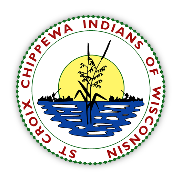 St. Croix Tribal Enrollment DepartmentCHANGE OF ADDRESS FORM(PLEASE PRINT CLEARLY)Full Legal Name: __________________________________________________________Physical Address: __________________________________________________________		   __________________________________________________________		   __________________________________________________________Mailing Address: __________________________________________________________		   __________________________________________________________		   __________________________________________________________Enrolled/Descendant Child/Children Names & Birth dates that are living with you under your legal custody and care.(I certify the above provided information is true and correct)_________________________________________				__________________                                    Signature								DateChild Full NameDate of Birth